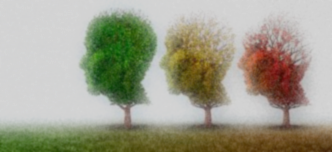 DESP – S M  D/1 – DURÁN, Glenda - La salud sexual y reproductiva en el primer nivel de atención. El caso de las mujeres jóvenes de Villa Río Negro. – Resistencia, 2015 – 231 p. – No contiene CDADOLESCENCIA / SEXUALIDAD / SALUD SEXUAL / REPRODUCCION / MUJERES JOVENES /  / SEXUALIDAD ADOLESCENTE / DEBUT SEXUAL / ANTICONCEPTIVOS / MATERNIDAD / CENTRO DE SALUD / GINECOLOGIA / CICLO MENSTRUAL /  ORGANO SEXUAL FEMENINO / PROGRAMA DE SALUD MENTAL / Director: Lic. Esp. Eliana D´Amore